РЕШЕНИЕРассмотрев проект решения о внесении изменений в Решение Городской Думы Петропавловск-Камчатского городского округа от 19.05.2011 № 339-нд                         «О порядке проведения конкурса на замещение должности Главы администрации Петропавловск-Камчатского городского округа», внесенный Главой Петропавловск-Камчатского городского округа Слыщенко К.Г., руководствуясь статьей 2 Федерального закона от 27.05.2014 № 136-ФЗ «О внесении изменений в статью 263 Федерального закона «Об общих принципах организации законодательных (представительных) и исполнительных органов государственной власти субъектов Российской Федерации» и Федеральный закон «Об общих принципах организации местного самоуправления в Российской Федерации», частью 5 статьи 37 Федерального закона от 06.10.2003 № 131-ФЗ «Об общих принципах организации местного самоуправления в Российской Федерации», Городская Дума Петропавловск-Камчатского городского округаРЕШИЛА:1. Принять Решение о внесении изменений в Решение Городской Думы Петропавловск-Камчатского городского округа от 19.05.2011 № 339-нд                         «О порядке проведения конкурса на замещение должности Главы администрации Петропавловск-Камчатского городского округа».2. Направить принятое Решение Главе Петропавловск-Камчатского городского округа для подписания и обнародования.РЕШЕНИЕот 05.06.2014 № 222-ндО внесении изменений в Решение Городской Думы Петропавловск-Камчатского городского округа от 19.05.2011 № 339-нд                                                    «О порядке проведения конкурса на замещение должности Главы администрации Петропавловск-Камчатского городского округа» Принято Городской Думой Петропавловск-Камчатского городского округа(решение от 05.06.2014 № 475-р)Абзац второй пункта 3.2 изложить в следующей редакции:«3.2 Половина членов конкурсной комиссии (3 человека) назначается Городской Думой, а другая половина (3 человека) - Губернатором Камчатского края.».2. Абзац четвертый пункта 3.4 изложить в следующей редакции:«- родители, супруги, дети, братья, сестры, а также братья, сестры, родители, дети супругов и супруги детей кандидатов;».3. Пункт 3.10 дополнить абзацем вторым следующего содержания:«При равенстве голосов голос председателя конкурсной комиссии является решающим».4. Пункт 3.1 приложения 2 изложить в следующей редакции:«3.1. Настоящий контракт заключается на срок ____________ .».5. Настоящее Решение вступает в силу после дня его официального опубликования.Глава Петропавловск-Камчатскогогородского округа                                                                              К.Г. Слыщенко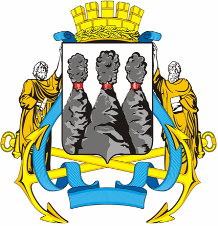 ГОРОДСКАЯ ДУМАПЕТРОПАВЛОВСК-КАМЧАТСКОГО ГОРОДСКОГО ОКРУГАот 05.06.2014  № 475-р 15-я (внеочередная) сессияг.Петропавловск-КамчатскийО принятии решения о внесении изменений в Решение Городской Думы Петропавловск-Камчатского городского округа от 19.05.2011            № 339-нд «О порядке проведения конкурса на замещение должности Главы администрации Петропавловск-Камчатского городского округа» Глава Петропавловск-Камчатского городского округа, исполняющий полномочия председателя Городской Думы К.Г. СлыщенкоГОРОДСКАЯ ДУМАПЕТРОПАВЛОВСК-КАМЧАТСКОГО ГОРОДСКОГО ОКРУГА